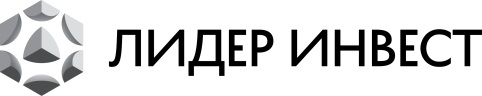 «Лидер Инвест» – в ТОП-3 по числу проектов в ЦАО столицыМосква, 23 мая 2017 года. – Согласно рейтингу аналитического центра компании Est-a-Tet, «Лидер Инвест» занимает второе место по количеству проектов в Центральном административном округе Москвы. Второе место с «Лидер Инвест» разделили «ДОНСТРОЙ» и «Галс Девелопмент», на первом оказалась компания Vesper, а замыкают тройку лидеров еще три компании – Capital Group, ГК «Интеко» и Insigma. По данным аналитического и консалтингового центра Est-a-Tet, всего в ЦАО представлено 554,1 тыс. кв. м жилой недвижимости, преимущественно премиум и элитного сегмента. При этом средняя цена лотов составляет 580,6 тыс. рублей за квадратный метр. «Лидер Инвест» реализует в центре столицы три премиальных проекта – «Резиденция на Всеволожском» (от 1 млн руб. за кв. м), «Резиденция на Покровском бульваре» (от 368 тыс. руб.), «Клубный дом на Сретенке» (от 362,5 тыс. руб.), полностью завершенный и сданный в эксплуатацию жилой комплекс бизнес-класса «Дом на Рогожском Валу» (от 280 тыс. руб.), а также проект комфорт-класса «Лидер на Красногвардейском» в Пресненском районе ЦАО, к строительству которого компания только приступает.Пожалуйста, обращайтесь за дополнительной информацией:Екатерина Мироненко+7 (499) 683 03 03, доб. 344+7 (916) 459 54 89mironenko@l-invest.ru Справка о компании «Лидер Инвест» реализует проекты жилой и коммерческой недвижимости, комплексного развития территорий. Учредителем компании является публичная российская диверсифицированная холдинговая компания АФК «Система». В портфеле компании на разных стадиях проектирования и реализации находится 29 проектов общей площадью 3 000 000 кв. м.Все строящиеся и проектируемые объекты «Лидер Инвест» расположены в районах с уже сложившейся застройкой и полноценной инфраструктурой. Компания бережно относится к архитектурному историческому наследию Москвы и одной из приоритетных задач при возведении новых зданий считает создание комфортной городской среды и повышение качества жизни будущих жителей. «Лидер Инвест» является обладателем специальной награды «Прорыв года» международной премии «Рекорды Рынка Недвижимости 2016». Компания занимает второе место в рейтинге девелоперов премиального жилья Москвы и третью строчку в рейтинге столичных девелоперов по количеству реализуемых проектов.В 2016 году рейтинговое агентство RAEX (Эксперт РА) впервые присвоило компании «Лидер Инвест» рейтинг кредитоспособности (долгосрочной кредитоспособности) на уровне А+ «Очень высокий уровень кредитоспособности». 